Publicado en Barcelona el 03/01/2020 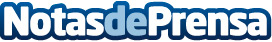 Schneider Electric presenta su Fábrica Inteligente en la India que ahorra un 10% de energía con EcoStruxureCon la nueva Fábrica Inteligente, la compañía refuerza su compromiso con el programa "Make in India", fomentando el desarrollo sostenible y la eficiencia energética en el sector industrial. Las nuevas instalaciones funcionan como centro de demostración de la transformación industrial y, en concreto, de las soluciones EcoStruxure de Schneider Electric, que permiten monitorizar en tiempo real el rendimiento de los equipos y proporcionan un mantenimiento preventivo, ayudando a reducir los costes de la fábricaDatos de contacto:Noelia Iglesias935228612Nota de prensa publicada en: https://www.notasdeprensa.es/schneider-electric-presenta-su-fabrica Categorias: Internacional Sociedad E-Commerce Software Sector Energético http://www.notasdeprensa.es